Дидактическая игра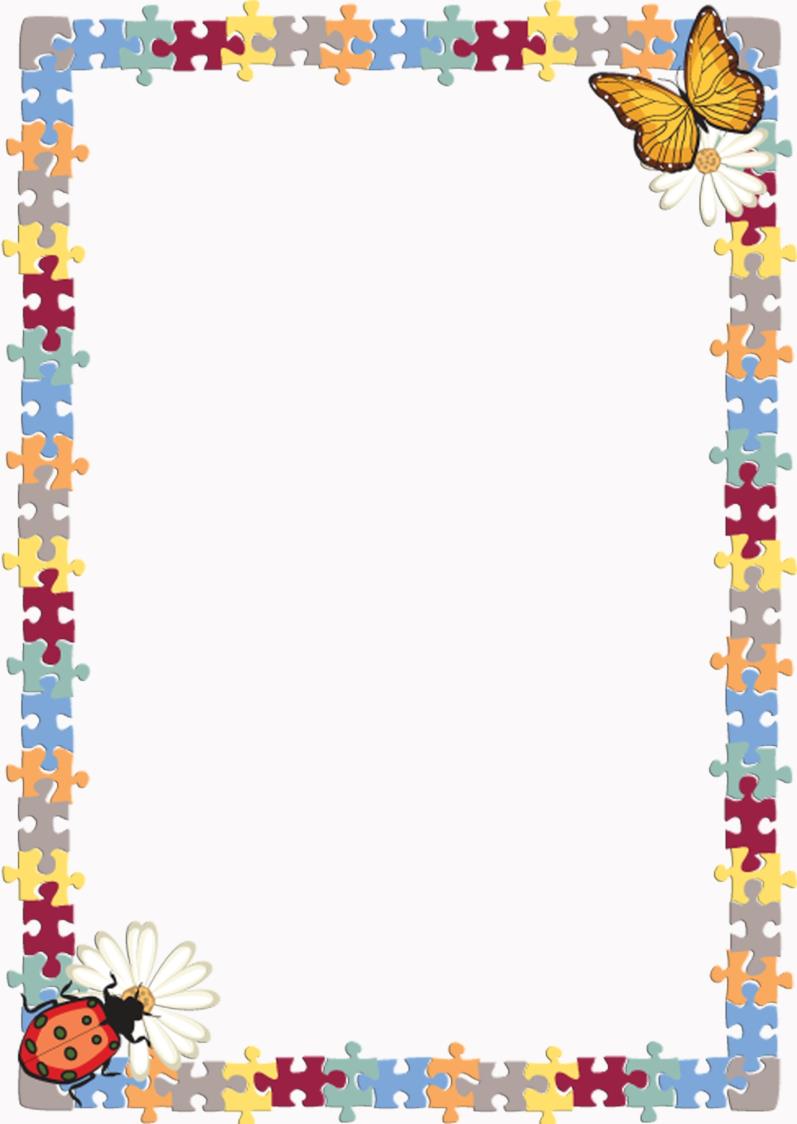 Разрезные картинки на тему «Овощи».Цель: учить собирать целое з частей; развивать мышление детей;систематизировать знания.Материал: разрезные карточки с изображением овощей, состоящие из 4х частей в количестве 9 штук.Методическое содержание игры.Разрезные карточки раскладываются на столе в хаотичном порядке и предъявляются ребенку. Полную картинку предлагают собрать после того, как ребенок нашел все части одного пазла.В качестве усложнения задания можно предложить детям собрать картинку в паре или на скорость.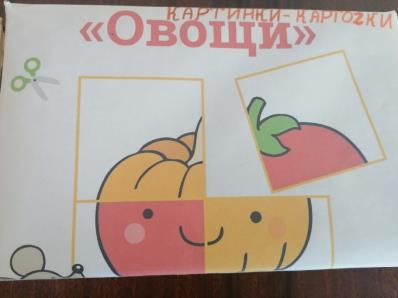 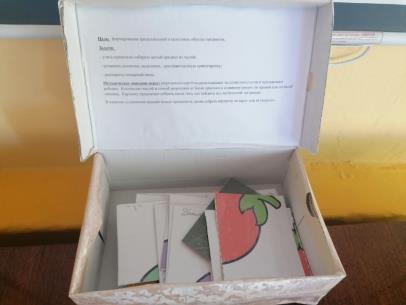 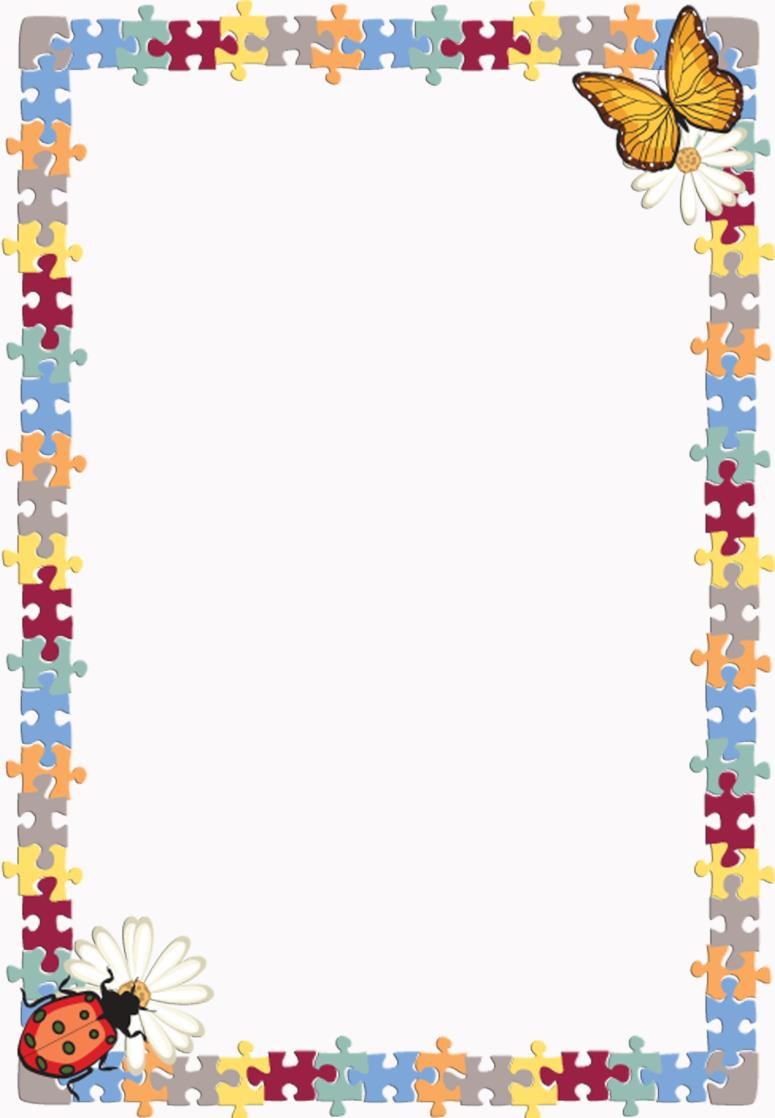 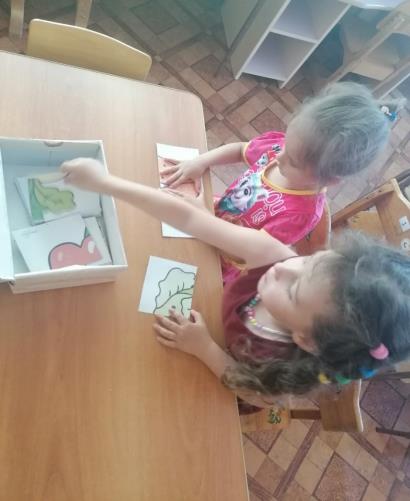 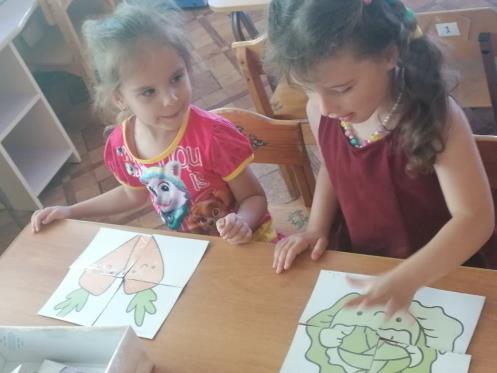 